ПЛАН ЗАНЯТИЯ:Сказ о том, как наш город родилсяПодвижная игра «Конка»РебусыИгра «Туча»ЗагадкиИгра «По болоту Петр пошёл»Итог занятия.Сказ о том, как наш город родился.Жил был российский царь Петр. Большое у него было царство богатое, народ умный, работящий. Были и купцы – удальцы. Жалуются купцы своему царю – Петру: «Отняли шведы все земли у моря. Не дают нашим кораблям с богатыми товарами плавать в заморские края. Не можем мы торговать». Думал Царь, думал и решил собрать войско огромное. И началась война. Долго шведы сопротивлялись, но не смогли устоять перед сильными и смелыми воинами русскими, отступили. Оставили земли у моря у Невы – реки.  И чтобы шведы никогда уже не смогли сюда вернуться, приказал Петр построить на Заячьем острове крепость – защитницу. Насыпали из земли стены высокие, на них поставили пушки метки. И назвали крепость Санкт – Петербургом, что означает Святого Петра крепость. В честь святого Петра и Павла построили внутри стен крепостных собор.  Приплывут шведские корабли и палят по крепости своими корабельными пушками. Земли отнять не могут – крепость не позволяет, а жить россиянам спокойно мешают. И решил Петр свои корабли строить тоже с пушками, чтобы шведы к крепости даже приблизиться не могли, да не мешали купцам с их товарами в заморские страны плавать. Велел он верфь строить. Это такое место, где корабли собирают. И назвал эту верфь – Адмиралтейство. Адмирал – это владыка морей. Появились русские корабли защитники. Поняли шведы, что не победить им больше русских, не отнять земли у моря. И стали добрыми соседями. А вокруг крепости, Адмиралтейства, дома, дворцы построили, появились улицы, проспекты, сады. Стал город расти богатым и красивым. И назвали его Санкт – Петербургом, а крепость – Петропавловской. Давно жил царь Петр, а город до сих пор строиться. Вот и мы с вами родились в нем, живем, и любим его, изучаем его историю, любуемся красотой.  Приезжают люди из других городов России и даже из других стран познакомиться с Санкт – Петербургом. Приезжают и наши добрые соседи – шведы. Всем нравится наш город. Мы должны гордиться, что живем в таком старинном городе и беречь его, чтобы он долго стоял на берегах красавицы Невы и радовал всех людей своей красотой.Подвижная игра «Конка»Дети разбиваются на «тройки»: две лошадки впереди, ездок сзади. Дети бегут (скачут) по кругу. По рельсам, по рельсамЛошадки бегут.Вагоны большиеЛошадки везут.Всем в вагонеМесто есть:Можно встатьИ можно сесть.По Санкт-ПетербургуЛошадки бегут.Вагоны большиеЛошадки везут.Тянут кони удила,Конка вовремя пришла!Ура!Подвижная игра  «Туча-Тетя». (Дети идут по кругу (хоровод) и поют.)  Ребенок - Туча кружится вокруг себя, руки разведены в стороны , ребенок на слова "Зацепилась за корабль" останавливается) Туча-тетяПочему не льете?Тучу-Тетю очень жаль:Зацепилась за корабль.Тот кораблик золотойВысоко над головой.Держит тебя крепко,Не замочишь деток! (дети показывают туче нос) Крутись, вертисьИ на нас не злись. (туча крутится)Туча:Всех сейчас я замочу,Громом вас поколочу!(«Туча» топает ногами, машет руками и грозит, после слова «поколочу» дети убегают, «туча» их ловит. Кого «туча» заденет, тот «намок», идет сушиться на стул.)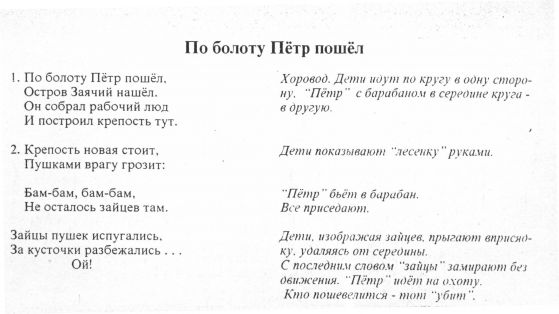 